WITAM WAS WE WTOREK 16.06.20R.Dzisiejszy temat dnia „ Jedziemy na wakacje”Link do piosenki: „ Zabawa w pociąg”https://www.youtube.com/watch?v=L9axnfRnTbA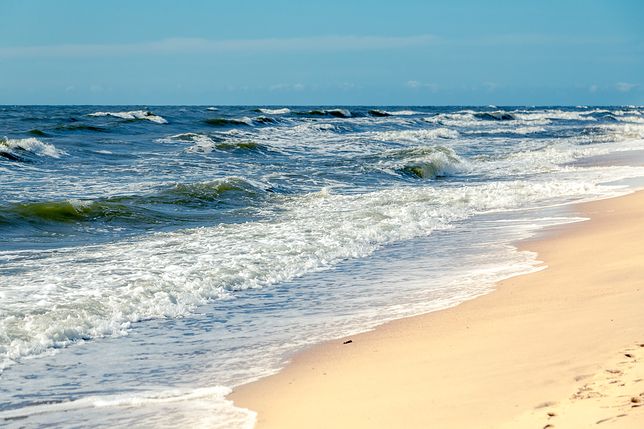 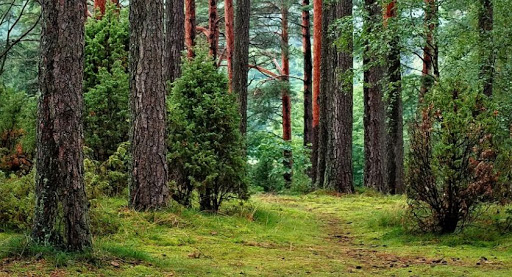 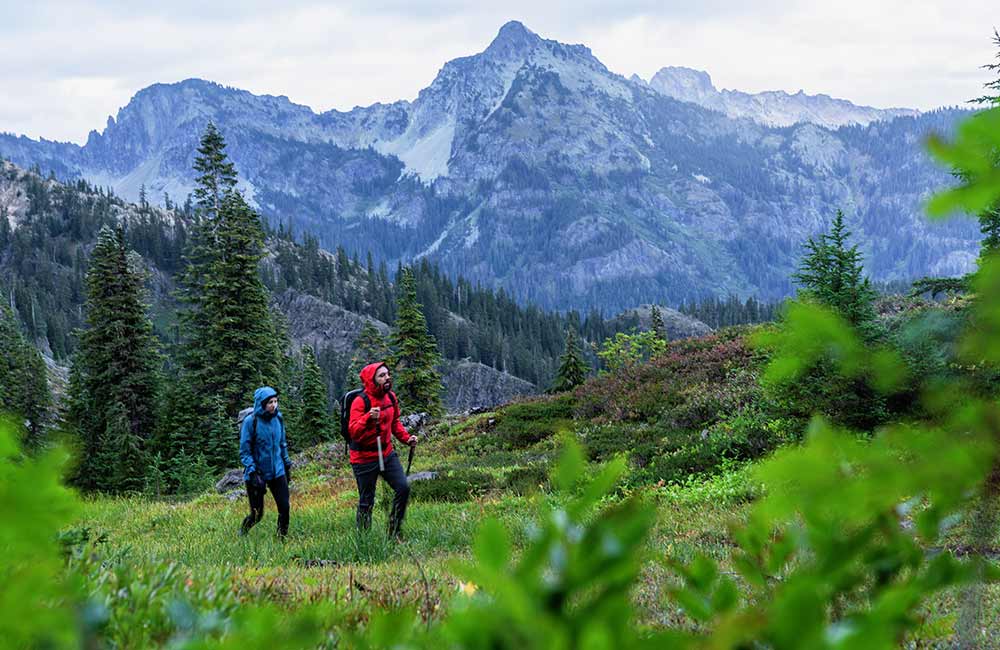 Zabawa badawcza w ogrodzie „ Pływa czy tonie?”Oglądanie i nazywanie zabawek, np. piłka, samochód metalowy, łódka plastikowa, gumowa kaczuszka. Dziecko wkłada zabawki do basenu lub miski z wodą, bawi się nimi i sprawdza, które z nich toną, a które utrzymują się na powierzchni wody.Miłej zabawy!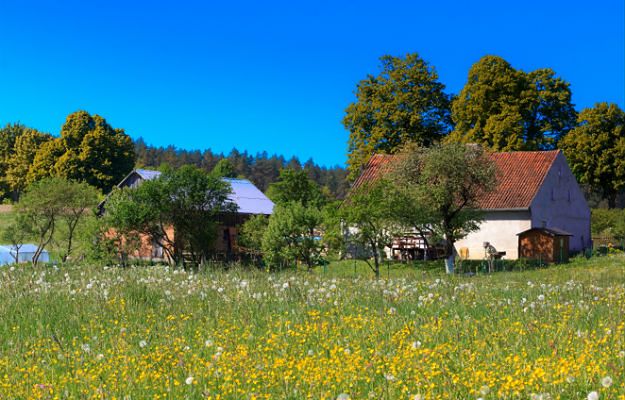 
ZABAWA ZE ŚPIEWEMsłowa i muzyka: K.KulikowskaJedzie pociąg, jedzie pociąg,
a w pociągu dzieci.
Jadą, jadą na wycieczkę,
słonko jasno świeci.Pierwszy wagon: hop 
Drugi wagon: tup, tup 
Trzeci wagon: klap, klap, klap .Pociąg jedzie w świat.Pobawcie się przy piosence. R. zaprasza dziecko do zabawy w pociąg, który będzie się zatrzymywał w różnych miejscach , najpierw nad morzem R. pokazuje dziecku zdjęcie morza.Następnie R. włącza nagranie piosenki i pociąg jedzie dalej i tym razem zatrzymuje się w lesie( zdjęcie lasu), potem w górach. 